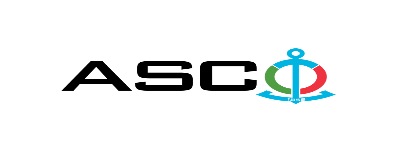 “AZƏRBAYCAN XƏZƏR DƏNİZ GƏMİÇİLİYİ” QAPALI SƏHMDAR CƏMİYYƏTİNİN№AM-060/2024 NÖMRƏLİ 08.05.2024-Cİ il TARİXİNDƏ  LİNOLEUM VƏ ONUN AKSESUARLARININ SATIN ALINMASI MƏQSƏDİLƏ KEÇİRDİYİAÇIQ MÜSABİQƏNİN QALİBİ HAQQINDA BİLDİRİŞ                                                              “AXDG” QSC-nin Satınalmalar KomitəsiSatınalma müqaviləsinin predmetiLİNOLEUM VƏ ONUN AKSESUARLARININ SATIN ALINMASIQalib gəlmiş şirkətin (və ya fiziki şəxsin) adı “PRİME ENERGY AND MARİNE SERVİCES” MMCMüqavilənin qiyməti138 783.00 AZNMalların tədarük şərtləri (İncotresm-2010) və müddəti                                     DDPİş və ya xidmətlərin yerinə yetirilməsi müddətiHissə-hissə  il ərzində